Maths Long term Planner Reception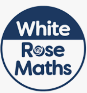 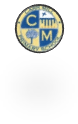 Maths Long term Planner ReceptionMaths Long term Planner ReceptionMaths Long term Planner ReceptionMaths Long term Planner ReceptionMaths Long term Planner ReceptionMaths Long term Planner ReceptionMaths Long term Planner ReceptionMaths Long term Planner ReceptionMaths Long term Planner ReceptionMaths Long term Planner ReceptionMaths Long term Planner ReceptionMaths Long term Planner ReceptionMaths Long term Planner ReceptionTermWeek 1Week 2Week 3Week 3Week 3Week 4Week 4Week 5Week 6Week 7Week 7Week 7Week 8Autumn 1Getting to Know YouOpportunities for settling in., introducing the areas of provision and getting to know the children.Key times of the day, class routines. Exploring the continuous provision inside and out. Where do things belong? Positional language.Getting to Know YouOpportunities for settling in., introducing the areas of provision and getting to know the children.Key times of the day, class routines. Exploring the continuous provision inside and out. Where do things belong? Positional language.Getting to Know YouOpportunities for settling in., introducing the areas of provision and getting to know the children.Key times of the day, class routines. Exploring the continuous provision inside and out. Where do things belong? Positional language.Getting to Know YouOpportunities for settling in., introducing the areas of provision and getting to know the children.Key times of the day, class routines. Exploring the continuous provision inside and out. Where do things belong? Positional language.Getting to Know YouOpportunities for settling in., introducing the areas of provision and getting to know the children.Key times of the day, class routines. Exploring the continuous provision inside and out. Where do things belong? Positional language.Just Like Me!Match and sort and compare amountsJust Like Me!Match and sort and compare amountsJust Like Me!Match and sort and compare amountsJust Like Me!Match and sort and compare amountsJust Like Me!Subitising to 5Just Like Me!Subitising to 5Autumn 1Getting to Know YouOpportunities for settling in., introducing the areas of provision and getting to know the children.Key times of the day, class routines. Exploring the continuous provision inside and out. Where do things belong? Positional language.Getting to Know YouOpportunities for settling in., introducing the areas of provision and getting to know the children.Key times of the day, class routines. Exploring the continuous provision inside and out. Where do things belong? Positional language.Getting to Know YouOpportunities for settling in., introducing the areas of provision and getting to know the children.Key times of the day, class routines. Exploring the continuous provision inside and out. Where do things belong? Positional language.Getting to Know YouOpportunities for settling in., introducing the areas of provision and getting to know the children.Key times of the day, class routines. Exploring the continuous provision inside and out. Where do things belong? Positional language.Getting to Know YouOpportunities for settling in., introducing the areas of provision and getting to know the children.Key times of the day, class routines. Exploring the continuous provision inside and out. Where do things belong? Positional language.Just Like Me!Compare size, mass and capacity.  Exploring patternJust Like Me!Compare size, mass and capacity.  Exploring patternJust Like Me!Compare size, mass and capacity.  Exploring patternJust Like Me!Compare size, mass and capacity.  Exploring patternReview TimeReview TimeAutumn 2It’s me 1, 2, 3 One more and one lessRepresenting 1, 2 & 3. Comparing 1, 2 & 3Composition of 1, 2 & 3It’s me 1, 2, 3 One more and one lessRepresenting 1, 2 & 3. Comparing 1, 2 & 3Composition of 1, 2 & 3It’s me 1, 2, 3 One more and one lessRepresenting 1, 2 & 3. Comparing 1, 2 & 3Composition of 1, 2 & 3It’s me 1, 2, 3 One more and one lessRepresenting 1, 2 & 3. Comparing 1, 2 & 3Composition of 1, 2 & 3It’s me 1, 2, 3 One more and one lessRepresenting 1, 2 & 3. Comparing 1, 2 & 3Composition of 1, 2 & 3It’s me 1, 2, 3Squares and rectangles including 3D shapesIt’s me 1, 2, 3Squares and rectangles including 3D shapesIt’s me 1, 2, 3Squares and rectangles including 3D shapesIt’s me 1, 2, 3Squares and rectangles including 3D shapesReview TimeReview TimeReview Time3 daysSpatial ReasoningAutumn 2It’s me 1, 2, 3 Circles and triangles. including 3D shapesPositional language.It’s me 1, 2, 3 Circles and triangles. including 3D shapesPositional language.It’s me 1, 2, 3 Circles and triangles. including 3D shapesPositional language.It’s me 1, 2, 3 Circles and triangles. including 3D shapesPositional language.It’s me 1, 2, 3 Circles and triangles. including 3D shapesPositional language.Light and Dark TimeLight and Dark TimeLight and Dark TimeLight and Dark TimeReview TimeReview TimeReview Time3 daysSpatial ReasoningSpring 1Alive in 5!Introducing zero. Comparing numbers to 5Composition of 4 & 5Alive in 5!Introducing zero. Comparing numbers to 5Composition of 4 & 5Alive in 5!Introducing zero. Comparing numbers to 5Composition of 4 & 5Alive in 5!Introducing zero. Comparing numbers to 5Composition of 4 & 5Alive in 5!Introducing zero. Comparing numbers to 5Composition of 4 & 5Growing 6, 7, 86, 7 & 8. Combining 2 amounts. Making pairsGrowing 6, 7, 86, 7 & 8. Combining 2 amounts. Making pairsGrowing 6, 7, 86, 7 & 8. Combining 2 amounts. Making pairsGrowing 6, 7, 86, 7 & 8. Combining 2 amounts. Making pairsSpring 1Alive in 5!Compare mass (2) and capacity (2).Alive in 5!Compare mass (2) and capacity (2).Alive in 5!Compare mass (2) and capacity (2).Alive in 5!Compare mass (2) and capacity (2).Alive in 5!Compare mass (2) and capacity (2).Growing 6, 7, 8Length & height. TimeGrowing 6, 7, 8Length & height. TimeGrowing 6, 7, 8Length & height. TimeGrowing 6, 7, 8Length & height. TimeSpring 2Building 9 & 10Counting to 9 & 10. Comparing numbers to 10. Bonds to 10Building 9 & 10Counting to 9 & 10. Comparing numbers to 10. Bonds to 10Building 9 & 10Counting to 9 & 10. Comparing numbers to 10. Bonds to 10Building 9 & 10Counting to 9 & 10. Comparing numbers to 10. Bonds to 10Building 9 & 10Counting to 9 & 10. Comparing numbers to 10. Bonds to 10ConsolidationConsolidationConsolidationConsolidationSpring 2Building 9 & 103d-shapes. Spatial Awareness. PatternsBuilding 9 & 103d-shapes. Spatial Awareness. PatternsBuilding 9 & 103d-shapes. Spatial Awareness. PatternsBuilding 9 & 103d-shapes. Spatial Awareness. PatternsBuilding 9 & 103d-shapes. Spatial Awareness. PatternsConsolidationConsolidationConsolidationConsolidationSummer 1To 20 and BeyondBuilding numbers beyond 10. Counting patterns beyond 10To 20 and BeyondBuilding numbers beyond 10. Counting patterns beyond 10To 20 and BeyondBuilding numbers beyond 10. Counting patterns beyond 10To 20 and BeyondBuilding numbers beyond 10. Counting patterns beyond 10First Then NowAdding more. Taking awayFirst Then NowAdding more. Taking awayFirst Then NowAdding more. Taking awayFirst Then NowAdding more. Taking awayFirst Then NowAdding more. Taking awaySummer 1To 20 and BeyondSpatial reasoning (1). Match, rotate, manipulateTo 20 and BeyondSpatial reasoning (1). Match, rotate, manipulateTo 20 and BeyondSpatial reasoning (1). Match, rotate, manipulateTo 20 and BeyondSpatial reasoning (1). Match, rotate, manipulateFirst Then NowSpatial reasoning (2). Compose and decomposeFirst Then NowSpatial reasoning (2). Compose and decomposeFirst Then NowSpatial reasoning (2). Compose and decomposeFirst Then NowSpatial reasoning (2). Compose and decomposeFirst Then NowSpatial reasoning (2). Compose and decomposeSummer 2Find My PatternDoubling, Sharing & Grouping. Even & oddFind My PatternDoubling, Sharing & Grouping. Even & oddFind My PatternDoubling, Sharing & Grouping. Even & oddFind My PatternDoubling, Sharing & Grouping. Even & oddFind My PatternDoubling, Sharing & Grouping. Even & oddOn the MoveDeepening understanding. Patterns and relationshipsOn the MoveDeepening understanding. Patterns and relationshipsOn the MoveDeepening understanding. Patterns and relationshipsOn the MoveDeepening understanding. Patterns and relationships3 daysReview Time3 daysReview Time3 daysReview TimeSummer 2Find My PatternSpatial reasoning (3). Visualise & buildFind My PatternSpatial reasoning (3). Visualise & buildFind My PatternSpatial reasoning (3). Visualise & buildFind My PatternSpatial reasoning (3). Visualise & buildFind My PatternSpatial reasoning (3). Visualise & buildOn the MoveSpatial reasoning (4). MappingOn the MoveSpatial reasoning (4). MappingOn the MoveSpatial reasoning (4). MappingOn the MoveSpatial reasoning (4). Mapping3 daysReview Time3 daysReview Time3 daysReview TimeFocus Focus Settling inSettling inReview timeReview timeReview timeNumberNumberMeasure, shape, spatial thinkingMeasure, shape, spatial thinkingGeometryGeometryGeometry